Procurement Journey Supplier Cost Drivers Supplier Cost Drivers : ChecklistSupplier Cost Drivers Example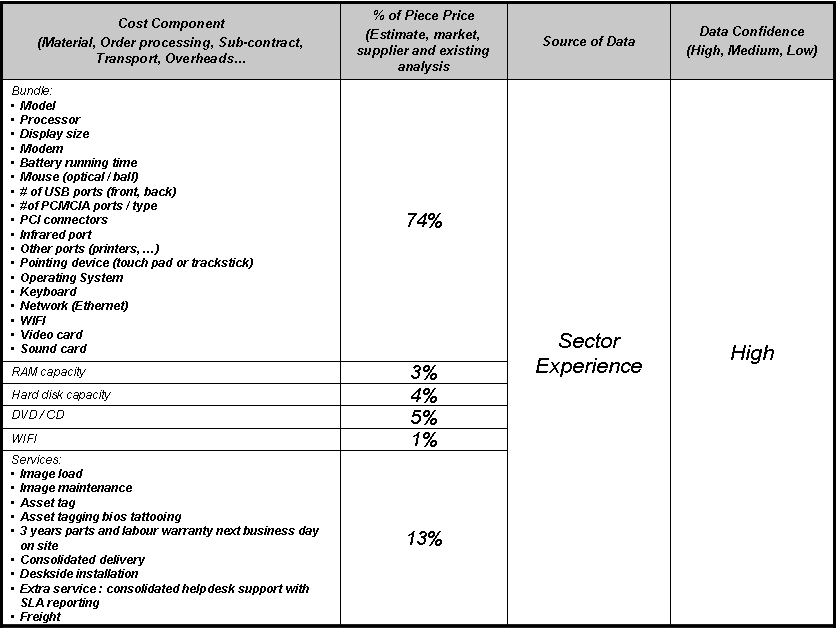 Suppliers Cost Drivers – Sources of Information.LabourOverheadsMaterialsTransportationWageNIInsurances Pension contributionSick/Holiday payMaternity/Paternity payTrainingTravel & SubsistenceUtilitiesProperty costs e.g. offices, warehousingRent/RatesConsumablesSundriesHead Office chargeCar FleetR & D Functional support e.g. IT, HR, Fin, Proc, PR, Acc MgtHospitalityRefrigeration (specialist)Quality Assurance & control Raw MaterialsWork in ProgressFinished GoodsRework/ Quality costR & DInventoryStoragePicking CostsVehiclesFuelMaintenanceDistribution CentresSoftware e.g. route planning/sat nav.Shipping – rail, road, air, seaPort storageImport/export dutiesInsurancesCost Component(Material, Order processing, Sub-contract, Transport, Overheads…% of Piece Price(Estimate, market, supplier and existing analysisSource of DataData Confidence (Low, Medium, High)Total